СОБРАНИЕ ПРЕДСТАВИТЕЛЕЙ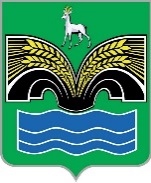 СЕЛЬСКОГО ПОСЕЛЕНИЯ ХОРОШЕНЬКОЕМУНИЦИПАЛЬНОГО РАЙОНА КРАСНОЯРСКИЙСАМАРСКОЙ ОБЛАСТИЧЕТВЕРТОГО СОЗЫВА	РЕШЕНИЕ                           от ______ года № ____                      ПРОЕКТО внесении изменений в Правила землепользования и застройки сельского поселения Хорошенькое муниципального района Красноярский Самарской областиВ соответствии с Градостроительным кодексом Российской Федерации, Федеральным законом от 06.10.2003 № 131-ФЗ «Об общих принципах организации местного самоуправления в Российской Федерации», руководствуясь Уставом сельского поселения Хорошенькое муниципального района Красноярский Самарской области, Собрание представителей сельского поселения Хорошенькое муниципального района Красноярский Самарской областиРЕШИЛО:       1. Внести в Правила землепользования и застройки сельского поселения Хорошенькое муниципального района Красноярский Самарской области, утвержденные Решением Собрания представителей сельского поселения Хорошенькое муниципального района Красноярский Самарской области от 23.12.2013 № 46 (далее Правила), следующие изменения:1)	Статью 37 Правил изложить в следующей редакции:Статья 37. Ограничения использования территорий в границах приаэродромных территорий1. В целях обеспечения безопасности полетов воздушных судов, перспективного развития аэропорта и исключения негативного воздействия оборудования аэродрома и полетов воздушных судов на здоровье человека и окружающую среду в соответствии с Воздушным кодексом Российской Федерации, земельным законодательством, законодательством о градостроительной деятельности с учетом требований законодательства в области обеспечения санитарно-эпидемиологического благополучия населения приказом Федерального агенства воздушного транспорта от 15 августа 2023 г. № 662-П «Об установлении приаэродромной территории аэродрома гражданской авиации Самара (Курумоч)» на территории сельского поселения установлена приаэродромная территория аэродрома гражданской авиации Самара («Курумоч»). 2. На территории поселения расположены следующие подзоны приаэродромной территории аэродрома гражданской авиации Самара (Курумоч):третья подзона, в которой запрещается размещать объекты, высота которых превышает ограничения, установленные приказом Росавиации при установлении соответствующей приаэродромной территории;пятая подзона, в которой запрещается размещать опасные производственные объекты, функционирование которых может повлиять на безопасность полетов воздушных судов.3.  Перечень ограничений использования земельных участков и (или) расположенных на них объектов недвижимости и осуществления экономической и иной деятельности в соответствии с Воздушным кодексом Российской Федерации утвержден приказом Федерального агентства воздушного транспорта от 15 августа 2023 г. № 662-П "Об установлении приаэродромной территории аэродрома гражданской авиации Самара (Курумоч)"2. Опубликовать настоящее Решение в газете «Красноярский вестник» и разместить на официальном сайте муниципального района Красноярский Самарской области в разделе Поселения/Хорошенькое.3. Настоящее решение вступает в силу со дня его официального опубликования.Председатель Собрания представителей сельского поселения Хорошенькое муниципального района Красноярский Самарской области _______________ В.И. КарягинаГлава сельского поселения Хорошенькое муниципального района Красноярский Самарской области_____________ Р.А. Куняев